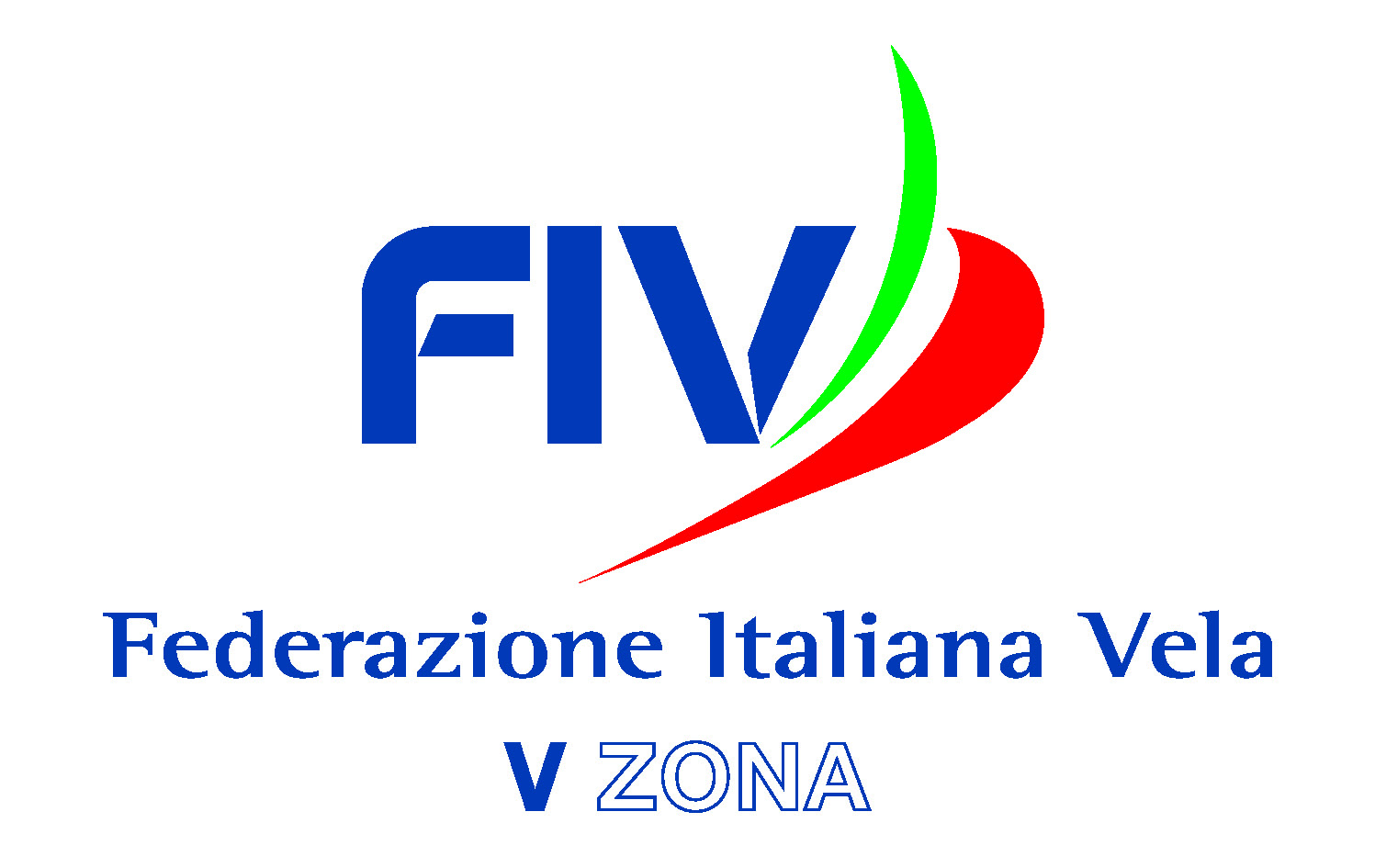 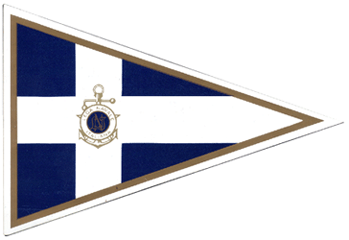 LEGA NAVALE ITALIANASEZIONE DI AGROPOLIXXVI	EDIZIONE VELALONGA AGROPOLESE   “TROFEO MARIO D’AVELLA”AGROPOLI  1	SETTEMBRE 2019 (non è previsto recupero)BANDO DI REGATABANDO DI REGATA/VELEGGIATAEnte organizzatoreLega Navale Italiana di AgropoliVia Porto – 84043 Agropoli-Sa     Tel/fax 0974 – 828325; Email   agropoli@leganavale.itComitato OrganizzatoreDirettivo LNI Sezione di AgropoliLocalità ed area della regataGolfo di Salerno      Percorso Acque antistanti le località di Agropoli e Foce Sele.ProgrammaTermine ultimo per la presentazione delle iscrizioni venerdì 30 agosto 2019Prova unica con partenza domenica 1 settembre 2019; - Briefing con i concorrenti ore 10.00; - Emissione del segnale di avviso alle ore 11:00  Premiazione in concomitanza con festa sociale 2019. AmmisioneLa partecipazione alla regata sarà aperta alle imbarcazioni cabinate a vela monoscafo con lunghezza f.t. non inferiore a mt 6,50 f.t. suddivise nelle seguenti Classi: Classi ORC        Imbarcazioni in possesso di valido certificato di stazza ORC International e ORC Club per          l’anno in corso.        Raggruppamenti        ORC B -  Crociera/Regata        ORC C -  Gran Crociera        MINIALTURAClassi METRICHE (RATING FIV) La partecipazione sarà aperta alle imbarcazioni cabinate a vela monoscafo con lunghezza f.t. non inferiore a mt 6,50 f.t. suddivise nelle seguenti Classi: Classi:        Imbarcazioni saranno suddivise in gruppi omogenei così come previsto dalla normativa FIV e di seguito dettagliato: Ad insindacabile giudizio del Comitato Organizzatore In funzione del numero di iscritti:i raggruppamenti Classe ORC potranno essere ulteriormente suddivisi in base al valore del "CDL" ;qualora non si raggiunga il numero minimo di 3 partecipanti per costituire un raggruppamento, i raggruppamenti potranno essere accorpati oppure classificati unicamente nella graduatoria overall, IscrizioniLe iscrizioni alla regata dovranno pervenire entro e non oltre le ore 12,00 di venerdì 30 agosto 2019  alla Segreteria della Lega Navale di Agropoli, corredate dai seguenti documenti: - Certificato ORC;- Lista con nominativi dell’Armatore e dei componenti dell’equipaggio (tutti con tessera FIV con visita  medica in corso di validità – per i soci LNI Agropoli anche la tessera 2019 rinnovata ) ;      - numero di cellulare di almeno un componente di riferimento a bordo; - moduli d’iscrizione interamente compilati e firmati;- per eventuali componenti di età inferiore ai 18 anni autorizzazione di chi esercita la patria podestà;     -non sono ammessi minori di anni 12;- copia del certificato d’assicurazione RCT in corso di validità con  massimale minimo di  € 1.500.000. La      copertura assicurativa deve  specificatamente comprendere  l'estensione di partecipazione alle regate   veliche; - Licenza di pubblicità, ove ne ricorrano le condizioni.Dovrà inoltre essere effettuato il versamento della quota di iscrizione nella misura di € 10,00 per  imbarcazione, da versare sul  cc/p n. 16921843, oppure sul CC bancario IBAN IT20V0706676020000000404547,  intestati alla  L.N.I. Sez. di Agropoli Via Porto. Non sarà accettata l’iscrizioni di imbarcazioni non in regola con predette   prescrizioniRegolamentiLa Regata sarà disputata applicando i seguenti regolamenti:- Le RRS World Sailing in vigore, con disposizioni integrative FIV- Normativa Federale 2019 per la vela di altura- Il presente Bando di Regata- Le istruzioni di Regata- Eventuali modifiche alle Istruzioni di Regata- Comunicati a modifica delle Istruzioni di Regata che saranno esposti entro le ore 10.00 di domenica 1 settembre 2019 nell’albo ufficiale dei comunicati presso la base nautica della sezione- Le prescrizioni speciali per l’Altura (Offshore Special Regulations) per le regate di III Categoria con    obbligo aggiuntivo di:    - adeguato motore efficiente ed efficace    - VHF fisso o palmare con canali 16 e altri canali compreso il 72    - giubbetti di salvataggio regolamentari con l’aggiunta di torcia stagna solidamente fissata, uno per ogni membro di equipaggio.- Le Norme Internazionali per prevenire gli abbordi in mare (NIPAM) durante le ore notturne- In caso di contrasto tra i predetti Regolamenti prevarranno le Istruzioni di regata.In ogni caso le imbarcazioni partecipanti dovranno essere munite di tutte le abilitazioni ed i mezzi di salvataggio previsti dalle vigenti norme in relazione alla navigazione che in effetti si compie.Pubblicità    Status previsto Cat. C del Codice ISAF della Pubblicità.Istruzioni di regataSaranno a disposizione dei concorrenti presso la Segreteria della Lega Navale di Agropoli e sul sito della Sezione dalle ore 10:00 di domenica 1 settembre 2019 Saranno  possibilmente inviate anche a mezzo e-mail agli armatori che avranno già presentato la preiscrizione.Classifiche e punteggioSaranno stilate classifiche separate in tempo compensato per tutti i raggruppamenti ORC utilizzando " l'ORC Rating System ToD ", che calcola i compensi in funzione della lunghezza del percorso e dei tempi impiegati da ogni barca a percorrerlo. Il tempo compensato è calcolato come segue: Tempo compensato = tempo trascorso - TOD (* Distanza)PremiazioneSaranno premiate le imbarcazioni che si saranno classificate nei primi tre posti di ogni raggruppamento. Responsabilità: Come da regola fondamentale World Sailing N° 4, ciascun armatore e/o skipper delegato ufficialmente dell’imbarcazione saranno responsabili della propria decisione di partire o di continuare la regata, pertanto i Concorrenti partecipano alla manifestazione a loro rischio e pericolo e sotto la loro personale responsabilità a tutti gli effetti. Gli organizzatori, il Comitato di regata, il Comitato per le proteste, e tutti coloro che contribuiscono allo svolgimento della manifestazione, declinano ogni e qualsiasi responsabilità per danni diretti ed indiretti che potessero subire le persone e/o le cose, sia in terra che in acqua, in conseguenza della loro partecipazione alla manifestazione di cui al presente bando. Si ricorda agli armatori, agli skippers ed ai responsabili di bordo che essi rispondono personalmente di tutti gli incidenti che possano accadere alle loro imbarcazioni, ai loro equipaggi, a terzi qualsiasi. È quindi loro obbligo sancito contrarre le assicurazioni necessarie a coprire ogni e qualsiasi rischio, ivi compreso quello verso i terzi. È competenza degli skippers, o dei responsabili di bordo, decidere in base alle capacità dell’equipaggio, alla forza del vento, allo stato del mare, alle previsioni meteorologiche, ed a tutto quant’altro un buon marinaio deve prevedere, decidere se uscire in mare, se partecipare alla regata, se continuarla. Infine si ricorda agli skippers ed ai responsabili di bordo che la regata non gode di nessuna particolare forma di assistenza in mare se non del servizio di soccorso marittimo, normalmente previsto dalle Autorità di governo dello Stato, per la navigazione in mare. E’ per questo che le imbarcazioni hanno l’obbligo di essere munite di idoneo impianto radio trasmittente e ricevente, in VHF con il relativo canale di soccorso n. 16 ed altri canali tra cui il canale 72 ed essere anche muniti di apparecchi di rispetto da usare in caso di avaria dell’impianto principale. Si richiama inoltre la regola fondamentale World Sailing N° 1.1: Una barca o un concorrente deve dare tutto l’aiuto possibile ad ogni persona o vascello in pericolo.  Il Comitato OrganizzatoreLNI Sezione di AgropoliXXVI	EDIZIONE VELALONGA AGROPOLESE   “TROFEO MARIO D’AVELLAAGROPOLI  1	SETTEMBRE 2019Modulo d’iscrizionePrego iscrivere lo Yacht___________________  N° velico__________ Categoria ___________________                       LFT(mt.)__________Club d’appartenenza___________________________________________Alla “Regata delle due Costiere” 2019    Nel Gruppo             B       C      MINIALTURACertificato di stazza            	                    si    noAssicurazione RCT                                    si    noTassa d’iscrizione			        si    no Il CDL dell’imbarcazione è: ___________________Tel. Cellulare del responsabile a bordo:_____________________LISTA EQUIPAGGIO
Accetto di sottopormi al Regolamento di Regata I.SA.F. in vigore, alle Istruzioni e al Bando di Regata. Dichiaro di assumere personale responsabilità sulle qualità marine del mio yacht, sull’equipaggiamento, sull’efficienza dell’equipaggio, sulle dotazioni di sicurezza e quanto altro previsto nel bando. Dichiaro esplicitamente di assumere qualsiasi responsabilità per danni causati a persone o a cose di terzi, a me stesso o alle mie cose, sia in terra che in acqua in conseguenza della partecipazione alla Regata, sollevando da ogni responsabilità l’Ente Organizzatore, la FIV, il Comitato di Regata e tutti quelli che concorrono nell’organizzazione a qualsiasi titolo. Sono a conoscenza della Regola 4. del R.R.S.  : “Decisione di partecipare alla regata“.Data:____________________	                          Firma_____________________________CLASSELUNGHEZZA MINIMALUNGHEZZA MASSIMANOTEALFA6,517,70BRAVO7,718,45CHARLIE8,469,40DELTA9,4110,25ECHO10,2611,10FOX-TROT11,1112,00GOLF12,0113,50HOTEL13,51NESSU LIMITEDesidero essere iscritto nel raggruppamento “Gran Crociera” A2 e dichiaro che  l’imbarcazione parteciperà possedendo le seguenti caratteristiche (almeno 4 con vele a bassa tecnologia, altrimenti 5, obbligatori rolla fiocco e salpa ancora):( ) vele di tessuto a bassa tecnologia (dacron e altre fibre poliesteri, nylon, ed altre fibre poliammide, cotone e, comunque, filati a basso modulo di elasticità, tessuti a trama ed ordito senza laminature)( ) Rollafiocco con vela installata e non sostituibile in regata o vela di prua con garrocci;( ) Rollaranda completo e funzionante    ( ) Ponte in teak completo     ( ) Elica a pale fisse( ) Alberatura senza rastrema tura        ( ) Salpancora installato e funzionante   ( ) Desalinizzatore proporzionato( ) Bulbo in ghisa (qualora nella serie fosse previsto anche quello in piombo) ( ) Bow-thruster                                                                                    ( ) Impianto di condizionamento   ( ) Anno di varo anteriore al 1987                                                                                           In fede ……………………………………………..  